Наливное яблочко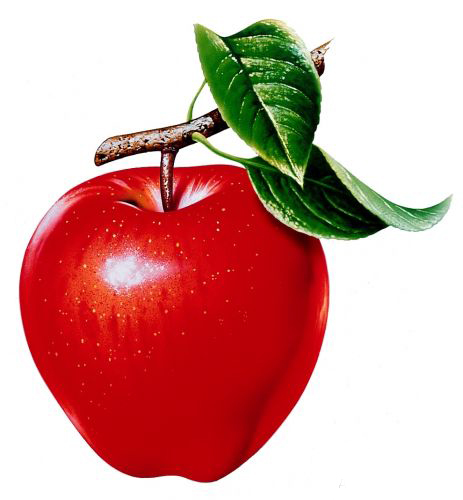 